Информация о мероприятиях по реализации комплексного плана по формированию антикоррупционного сознания НОУ «Павлодарский гуманитарно-педагогический колледж»Во исполнение Плана мероприятий по реализации Антикоррупционной стратегии Республики Казахстан на 2015-2025 годы и комплексного плана работы проектного офиса «Sanaly Urpaq» были запланированы и проведены следующие мероприятия: Была создана комиссия по противодействию коррупции (пр.№1-02/31/9 от 01.09.2021г.).Имеется call-центр, куда можно обратиться, если столкнулись с коррупционными проявлениями.Участие администрации и студентов колледжа в конференциях:14 октября 2021 года Козак Евгения гр 2ПД участвовала в областном слёте клубов колледжей «SANALY URPAQ» «Жемқорлықсыз қоғам-нұрлы болашақ негізі».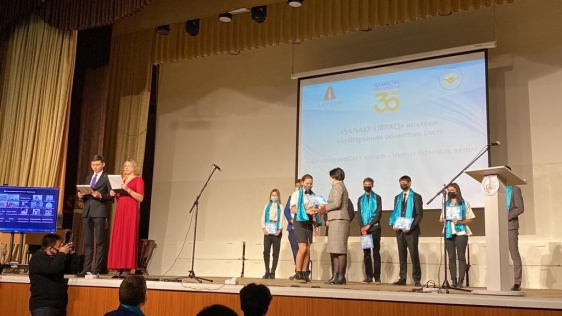 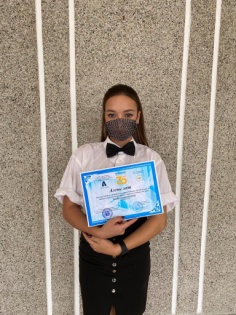 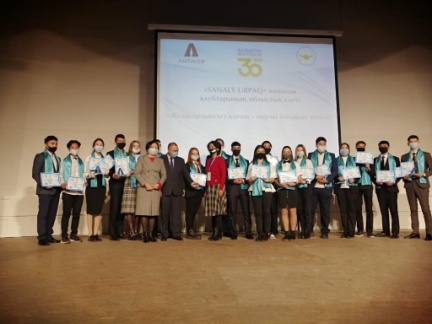 12.10.2021г. состоялся онлайн мастер-класс и дискусионная площадка: «Формирование культуры добропорядочности в обществе» со студентами групп 2ДВО(11) и 2БДВО с предствителями организации ANTIKOR.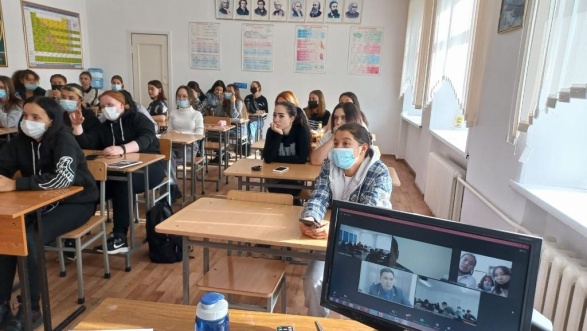 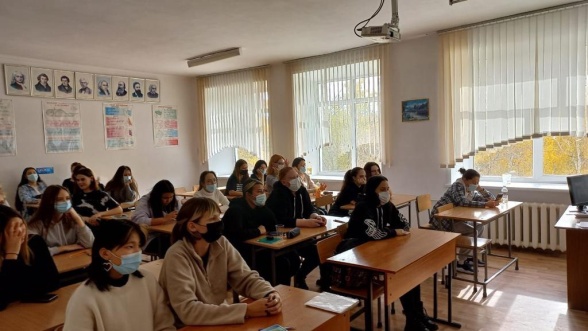 23.02.2022г. активисты клуба «Саналы ұрпақ» посетили департамент агентства РК по противодейтсвию коррупции по Павлодарской области и проявили активность на диологовой площадке.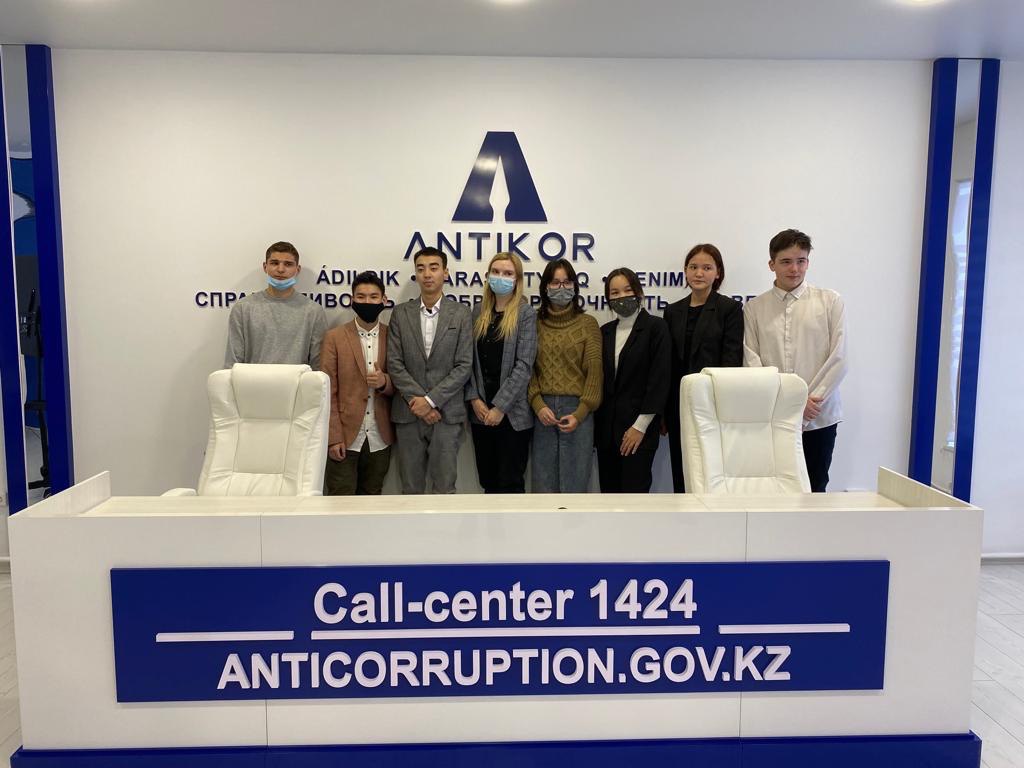 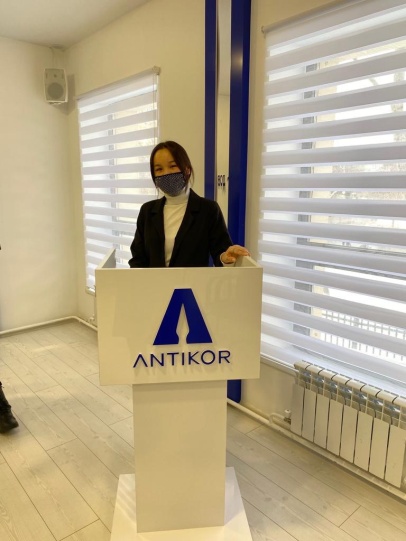 На стендах колледжа размещена информация с указанием адреса и телефона органов, куда необходимо обращаться в случае проявления коррупционных действий.На сайте колледжа имеется вкладка «Противодействие коррупции» куда размещаютя все необходимые документы.Организована  выставка книг в библиотеке «Нет коррупции!». Также проводятся мероприятия на:недопущение предпосылок, исключение возможности фактов коррупции в Павлодарском гуманитарно–педагогическом колледже;обеспечение выполнения Плана противодействия коррупции  в рамках компетенции администрации колледжа;обеспечение защиты прав и законных интересов учащихся от негативных процессов и явлений, связанных с коррупцией. В связи с этим в колледже  ведется изучение проблемы коррупции в государстве в рамках тем учебной программы на уроках. 